Михайличенко С.В.Documents and further information:Заграничный паспорт, морской паспорт, диплом, рабочий диплом, подтверждение диплома, подготовка персонала пассажирских суден РО-РО, подготовка персонала пассажирских суден иные чем РО-РО, БЖС.Position applied for: StewardDate of birth: 21.12.1988 (age: 28)Citizenship: UkraineResidence permit in Ukraine: NoCountry of residence: UkraineCity of residence: ZaporizhiaPermanent address: Запорожская обл., п.г.т. Весёло ул. Щорса 54Contact Tel. No: +38 (096) 120-47-75E-Mail: vozi@inbox.ruU.S. visa: NoE.U. visa: NoUkrainian biometric international passport: Not specifiedDate available from: 29.06.2009English knowledge: ExcellentMinimum salary: 1000 $ per month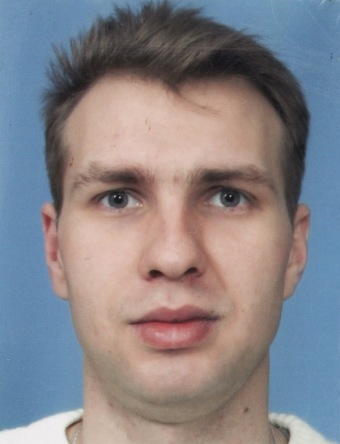 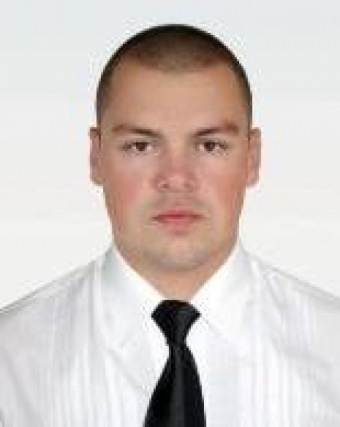 